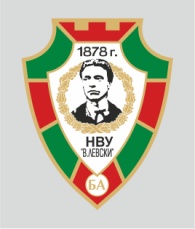 НАЦИОНАЛЕН ВОЕНЕН УНИВЕРСИТЕТ „ВАСИЛ ЛЕВСКИ“5000 гр. Велико Търново, бул. „България” №76телефон: (062)618 822; факс:(062)618 899; e-mail: nvu@nvu.bgП Р О Г Р А М Ана2-ДНЕВЕН МЛАДЕЖКИ КАРИЕРЕН АКСЕЛЕРАТОРпо Проект BG05M2OP001-2.016-0003„Модернизация на Национален военен университет "В. Левски" -                             гр. Велико Търново и Софийски университет "Св. Климент Охридски" - гр. София, в професионално                   направление 5.3 Компютърна и комуникационна техника“Период на провеждане: 08 и 09 март 2023 г.Място на провеждане: НВУ „Васил Левски“, гр. В. Търново, п.к. 5000,                                              бул. „България” №76, факултет “Логистика и технологии”, Брифинг зала, ет .1.8 март 2023 г. (сряда)9 март 2023 г. (четвъртък)09:00 – 09:30Регистрация на участниците в двудневния младежки кариерен акселератор09:30 – 10:00 Откриване на младежкия кариерен акселератор10:00 – 11:30Кариерен модел – лично кариерно табло. Анализ на професионалния опит до момента на всеки участник. Индивидуална работа със студентите.11:30 – 11:45Почивка. Кафе-пауза11:45 – 13:15 Кариерен модел – лично кариерно табло. Анализ на професионалния опит до момента на всеки участник. Индивидуална работа със студентите.13:15 – 14:00 Обяд. Почивка.14:00 – 15:30Обсъждане на резултатите от анализа с участниците. Добри и слаби страни. Възможности.15:30 – 15:45Почивка. Кафе-пауза15:45 – 17:00Упражнения. Презентация за пазара на труда. Кой работодател е малък и кой голям. Секторни работодатели. Подбор на персонал.09:00 – 10:30Плюсове и минуси на различните професии и направления. Среща с работодател.10:30 – 11:00Почивка. Кафе-пауза11:00 – 12:30Упражнения. Работа по групи с участниците.12:30 – 13:30 Обяд. Почивка.13:30 – 15:00Придобиване на базисни умения в работата с различни маркетинг инструменти и платформи. Социални мрежи – предимства и недостатъци.15:00 – 15:15Почивка. Кафе-пауза15:15 – 16:00Обобщение. Дискусия. Връчване на сертификати на участниците.